О признании утратившими силу постановлений Администрации города КогалымаВ соответствии с Федеральным законом от 31.07.2020 №248-ФЗ «О государственном контроле (надзоре) и муниципальном контроле в Российской Федерации», в целях приведения муниципальных правовых актов в соответствие с действующим законодательством Российской Федерации:Признать утратившими силу следующие постановления Администрации города Когалыма:1.1. от 29.11.2018 №2701 «Об утверждении Перечня нормативных правовых актов, содержащих обязательные требования, требования, установленные муниципальными правовыми актами, оценка соблюдения которых является предметом муниципального контроля за обеспечением сохранности автомобильных дорог местного значения в границах города Когалыма»;1.1.1. от 21.12.2020 №2463 «О внесении изменений в постановление Администрации города Когалыма от 29.11.2018 №2701»;1.2. от 29.11.2018 №2702 «Об утверждении Перечня нормативных правовых актов, содержащих обязательные требования, требования, установленные муниципальными правовыми актами, оценка соблюдения которых является предметом муниципального земельного контроля в границах города Когалыма»;1.3. от 29.11.2018 №2703 «Об утверждении Перечня нормативных правовых актов, содержащих обязательные требования, требования, установленные муниципальными правовыми актами, оценка соблюдения которых является предметом муниципального лесного контроля на территории города Когалыма»;1.4. от 29.11.2018 №2704 «Об утверждении Перечня нормативных правовых актов, содержащих обязательные требования, требования, установленные муниципальными правовыми актами, оценка соблюдения которых является предметом при осуществлении муниципального жилищного контроля в городе Когалыме».2. Опубликовать настоящее постановление в газете «Когалымский вестник» и разместить на официальном сайте Администрации города Когалыма в информационно-телекоммуникационной сети «Интернет» (www.admkogalym.ru).3. Контроль за выполнением постановления оставляю за собой.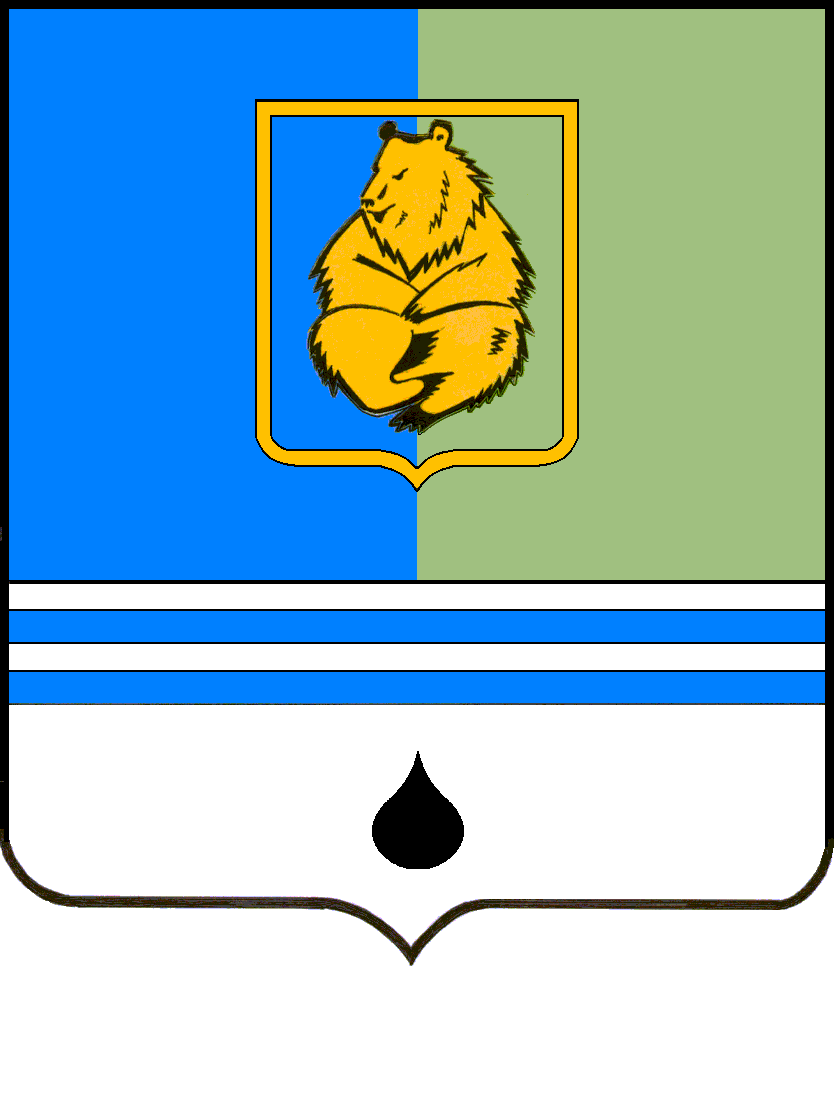 ПОСТАНОВЛЕНИЕАДМИНИСТРАЦИИ ГОРОДА КОГАЛЫМАХанты-Мансийского автономного округа - ЮгрыПОСТАНОВЛЕНИЕАДМИНИСТРАЦИИ ГОРОДА КОГАЛЫМАХанты-Мансийского автономного округа - ЮгрыПОСТАНОВЛЕНИЕАДМИНИСТРАЦИИ ГОРОДА КОГАЛЫМАХанты-Мансийского автономного округа - ЮгрыПОСТАНОВЛЕНИЕАДМИНИСТРАЦИИ ГОРОДА КОГАЛЫМАХанты-Мансийского автономного округа - Югрыот [Дата документа]от [Дата документа]№ [Номер документа]№ [Номер документа]ДОКУМЕНТ ПОДПИСАН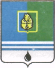 ЭЛЕКТРОННОЙ ПОДПИСЬЮСертификат  [Номер сертификата 1]Владелец [Владелец сертификата 1]Действителен с [ДатаС 1] по [ДатаПо 1]